Календарный план работы ГБОУ Школа №2016на 2017-2018 учебный годНаш адрес: 117452 Москва, Чонгарский б-р, д.17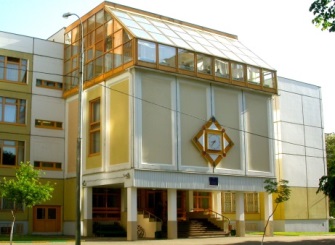 Телефон:  +7(499)610-04-76Сайт: http://schu2016.mskobr.ruАдрес электронной почты: 2016@edu.mos.ruРасписание каникул:Осенние каникулы	с 29.10.2017   по  06.11.2017Зимние каникулы	с 31.12.2017  по  10.01.2018Весенние каникулы	с  01.04.2018 по  08.04.2018Дополнительные каникулы для I классов	с   18.02.2018 по  25.02.2018Окончание учебного года:	               I-IV классы	              23.05.2018 г. V-VIII, X классы	 26.05.2018 г.IX, XI классы	              В соответствии с расписанием экзаменов государственной итоговой аттестации                                         и учебным планомСентябрьСентябрьСентябрьСентябрьСентябрьСентябрьСентябрьОктябрь Октябрь Октябрь Октябрь Октябрь Октябрь Октябрь НоябрьНоябрьНоябрьНоябрьНоябрьНоябрьНоябрьПНВТСРЧТПТСБВСПНВТСРЧТПТСБВСПНВТСРЧТПТСБВС12311234545678910234567867891011121112131415161791011121314151314151617181918192021222324161718192021222021222324252625262728293023242526272829272829303031Декабрь Декабрь Декабрь Декабрь Декабрь Декабрь Декабрь Январь Январь Январь Январь Январь Январь Январь Февраль Февраль Февраль Февраль Февраль Февраль Февраль ПНВТСРЧТПТСБВСПНВТСРЧТПТСБВСПНВТСРЧТПТСБВС123123456712344567891089101112131456789101111121314151617151617181920211213141516171818192021222324222324252627281920212223242525262728293031293031262728Март Март Март Март Март Март Март Апрель Апрель Апрель Апрель Апрель Апрель Апрель Май Май Май Май Май Май Май ПНВТСРЧТПТСБВСПНВТСРЧТПТСБВСПНВТСРЧТПТСБВС1234112345656789101123456787891011121312131415161718910111213141514151617181920192021222324251617181920212221222324252627262728293031232425262728292829303130ИюньИюньИюньИюньИюньИюньИюньПНВТСРЧТПТСБВС123456789101112131415161718192021222324252627282930КаникулыДополнительные каникулы для первоклассниковПедагогический советРодительское собрание (начальная; средняя и старшая школа)Родительское собрание (начальная; средняя и старшая школа)Собрание родительского комитета школыЗаседание Профсовета и комиссии Управляющего СоветаЗаседание Управляющего СоветаПраздникиПраздникидатаназвание01.09.2017День знаний09.09.2017День города29.09.2017Посвящение в первоклассники, посвящение в пятиклассники05.10.2017День учителя 04.11.2017День народного единства10.11.2017День народного единства для начальной школы24.11.2017День матери24.11.2017Бал05.12.2017День памяти27.12.2017, 29.12.2017Новогодние праздники, дискотека28.12.2017Бал26.01.2018День памяти «Невская твердыня»22.02.2018День защитника Отечества01.03.2018День памяти «Шаг в бессмертие»07.03.2018Праздничный концерт, посвященный женскому дню 8 марта08.03.2018Международный женский день24.03.2018-31.03.2018Неделя детской книги12.04.2018День космонавтики 13.04.2018, 20.04.2018Экологический Субботник01.05.2018День труда04.05.2018Празднование дня Победы 08.05.2018Литературно-музыкальная композиция ко Дню Победы09.05.2018День Победы18.05.2018Международный день музеев и памятных мест 23.05.2018Праздник последнего звонка25.05.2018Торжественная линейка, посвященная окончанию учебного года  12.06.2018День РоссииМероприятия и предметные неделиМероприятия и предметные недели15.09.201715.09,18.09.201718-19.09,      21.09.201719.09.201720.09.201721.09.201722.09.201722-28.09.201725.09.201708-09.10,12.10      15.10.201710.10.201714.10.201716.10.201716-17.10.201716.10,18.10.201720.10.201721.10.201723.10.201724.10.201725.10.2017Школьный тур Всероссийской олимпиады:ЭкологияОбществознаниеЛитератураАнглийский языкБиологияФизикаПравоМХКОБЖРусский языкНемецкий языкФизическая культураМатематикаГеографияИсторияХимияЭкономикаТехнологияИнформатикаИскусство25-29.09.2017Открытые уроки в 5х классах для учителей начальной школы11-15.12.2017Межрайонное мероприятие «Вечер русского романса»05-09.02.2017Неделя английского языка12-16.02.2017Неделя предметов естественно-научного цикла19-23.02.2017Неделя предметов цикла ФТО12-16.03.2018Неделя предметов математического цикла16.03.2018Межрайонное мероприятие семинар-практикум «Проектная деятельность в изучении математики»19-23.03.2018Неделя предметов гуманитарного цикла